BRALNA DOGODIVŠČINAZ učenci drugih razredov smo v okviru Nacionalnega meseca skupnega branja izvedli kulturni dan z naslovom Bralna dogodivščina. Rdeča nit dneva je bila pravljica Sovica  Oka.  V začetku smo knjigo listali in prebirali, pozneje likovno poustvarjali, izdelali sceno, ustvarili lutke in  z njimi zaigrali ostalim sošolcem. Učiteljice 2. razreda 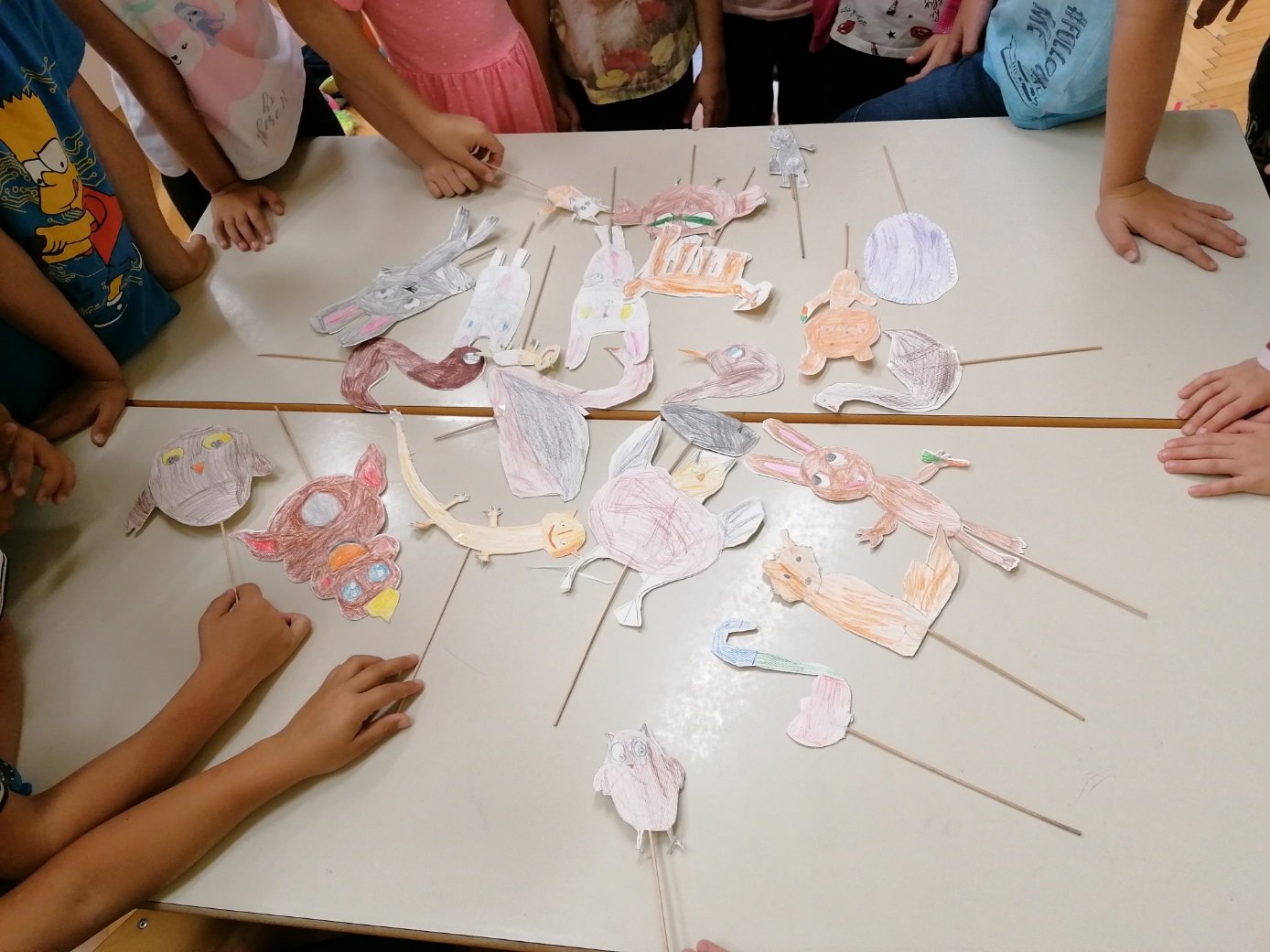 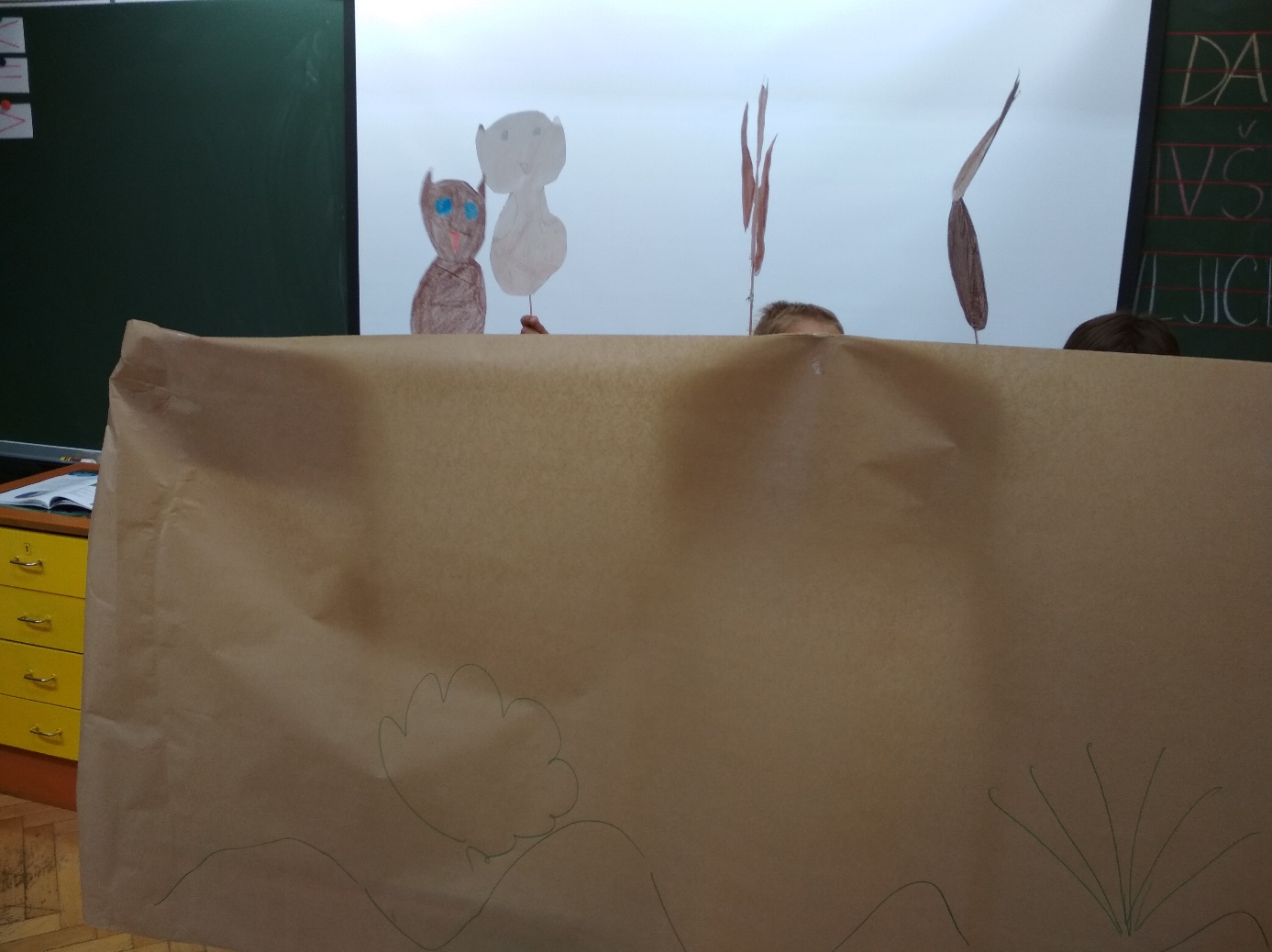 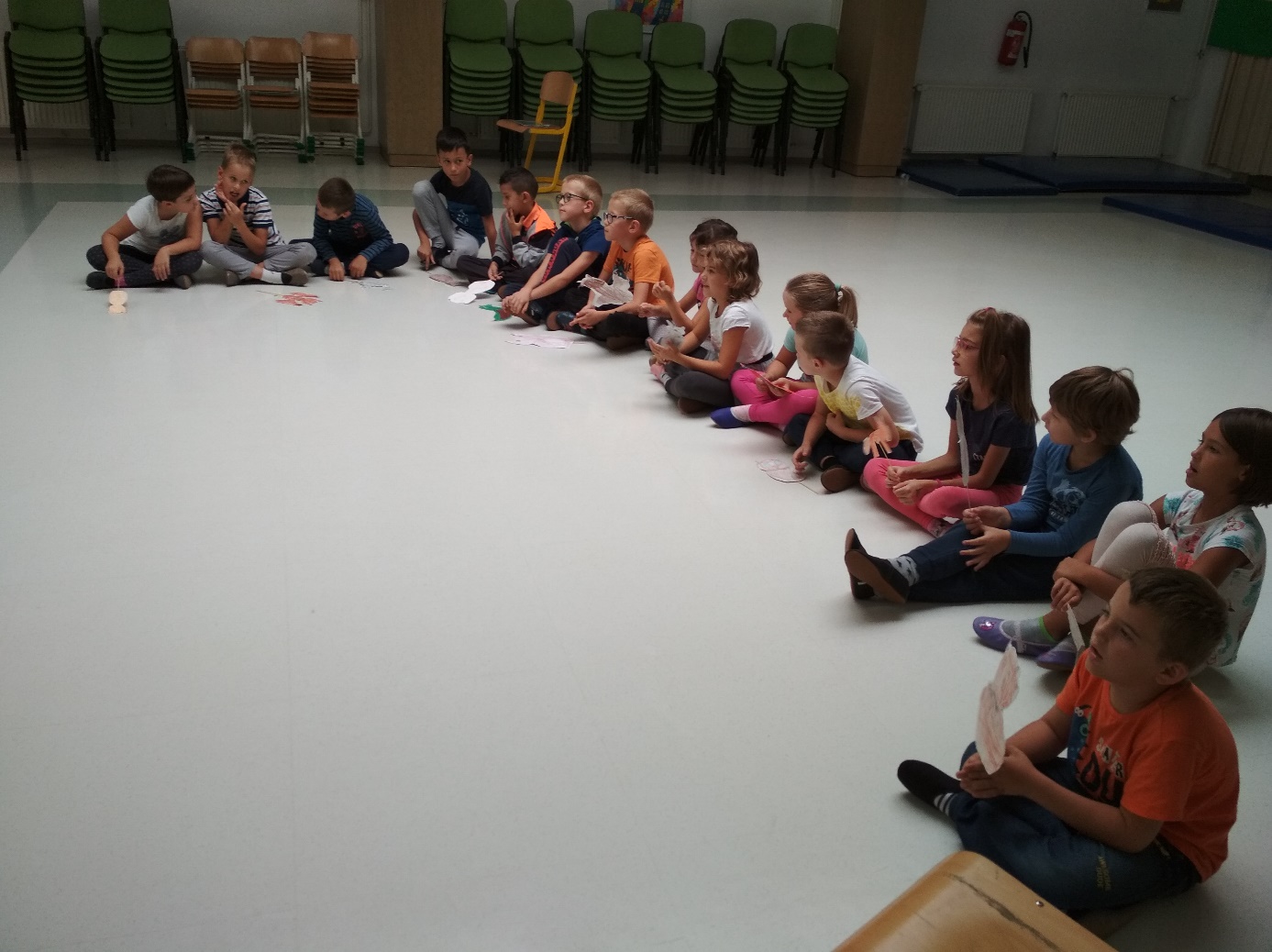 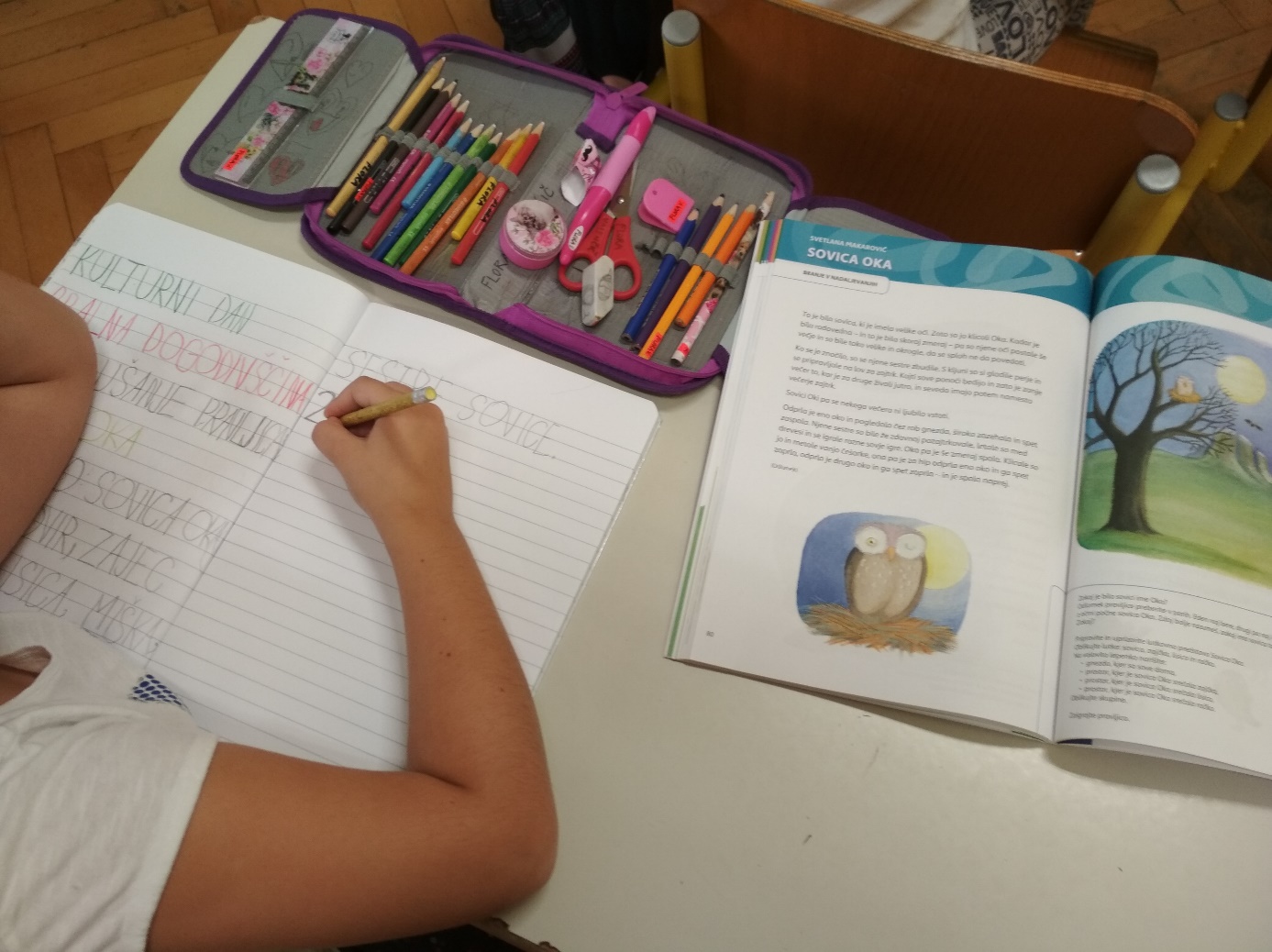 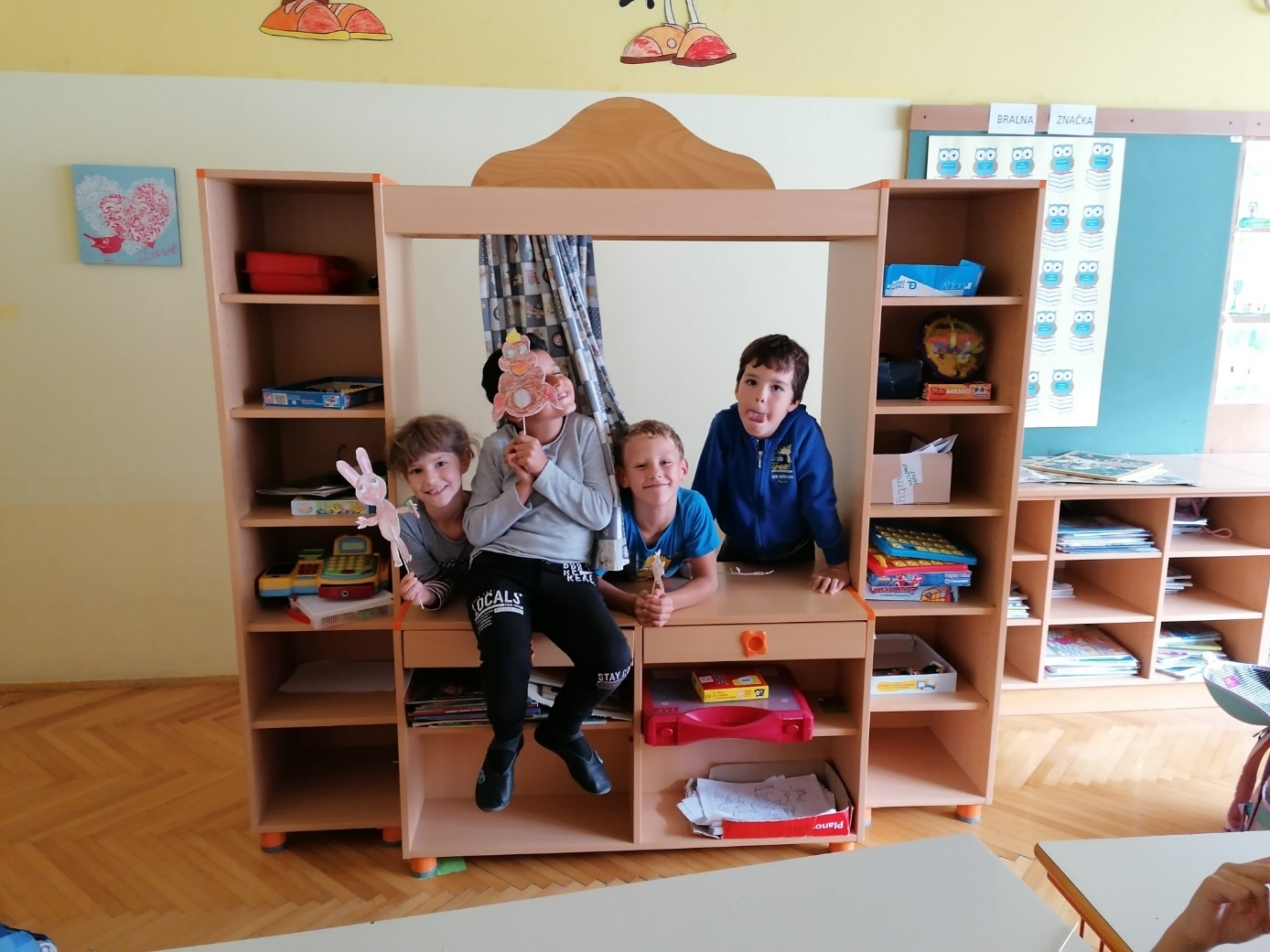 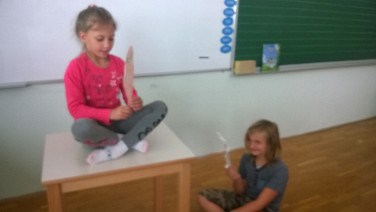 